Администрацией Уриковского МО в соответствии с федеральным законом № 52-ФЗ от 30.03.1999 г. «О санитарно-эпидемиологическом благополучии населения» (статья 18), Законом РФ № 2395-1 от 21.02.1992 г. «О недрах» (статья 74, статья 104), санитарно-эпидемиологическими правилами и нормативами СанПиН 2.1.4.1110-02 «Зоны санитарной охраны источников водоснабжения и водопроводов питьевого  назначения»,      СанПином     2.1.3684-21     Санитарно- эпидемиологические требования к содержанию территорий городских и сельских поселений, к водным объектам, питьевой воде и питьевому водоснабжению населения проводятся мероприятия направленные на информирование граждан попадающих в границы зоны санитарной охраны (ЗСО) 2 и 3 поясов водозабора по адресу: Иркутский район, п. Малая Топка, ул. Ключевая, 27б (водозаборная скважина № 2).Хозяйственно-питьевое водоснабжение населения и объектов социального, культурного назначения Уриковского сельского поселения в п. Малая Топка, осуществляется за счёт подземного источника (водозаборной скважины № 2),  расположенного в Иркутской области, Иркутский район, п. Малая Топка, ул. Ключевая, 27б Согласно проекта зоны санитарной охраны подземного источника водоснабжения действующего водозабора по адресу: Иркутский район, п. Малая Топка, ул. Ключевая, 27б предлагается установить первый пояс ЗСО размерами относительно водозаборной скважины 2: в северном и западном направлениях 12м и 1,0м соответственно; в восточном направлении 6,2 м и в южном – 3,0 м. Возможности установить границы первого пояса радиусом 30 метров относительно скважины нет, в силу застройки территории.Размеры ЗСО второго и третьего поясов водозабора (скважина 2)В соответствии с СанПиН 2.1.4. 1110-02. «Зоны санитарной охраны источников водоснабжения и водопроводов питьевого назначения». Для исключения ухудшения санитарной обстановки в пределах ЗСО не допускается новое строительства в пределах третьего пояса ЗСО с нарушением почвенного покрова без согласования учреждениями Роспотребнадзора. Перечень мероприятий и перечень земельных участков  в границах поясов ЗСО ; Приложения № 1,2 прилагаются.ПРИЛОЖЕНИЕ № 1Перечень  мероприятий по улучшению санитарного состояния территории ЗСО и предупреждению загрязнения источника водоснабжения Иркутская область, Иркутский район,  п. Малая Топка, ул. Ключевая, 27бПеречень земельных участков  в границах поясов ЗСО источника водоснабжения, расположенного в Иркутской области, Иркутском районе,  п. Малая Топка, ул. Ключевая, 27б.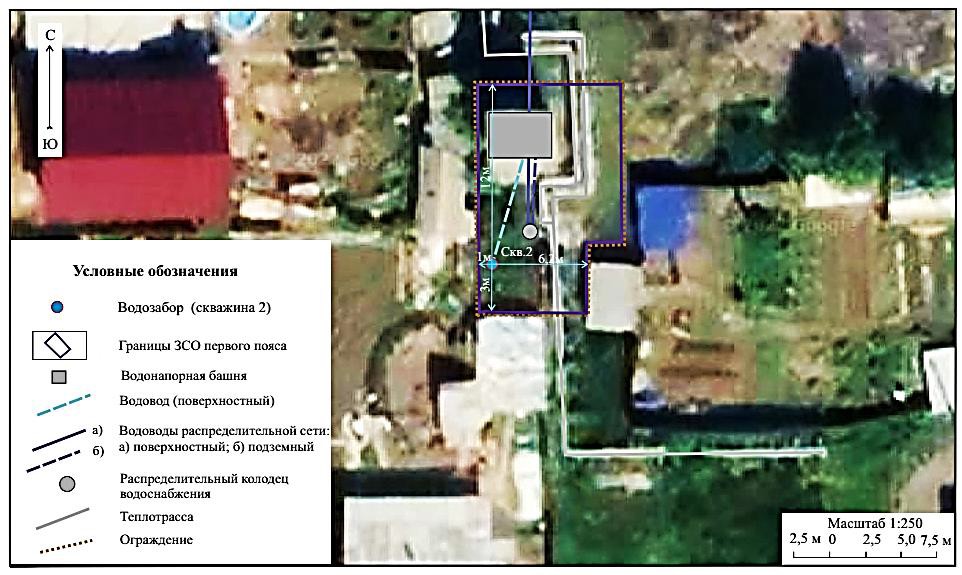 Рис.2. План ЗСО первого пояса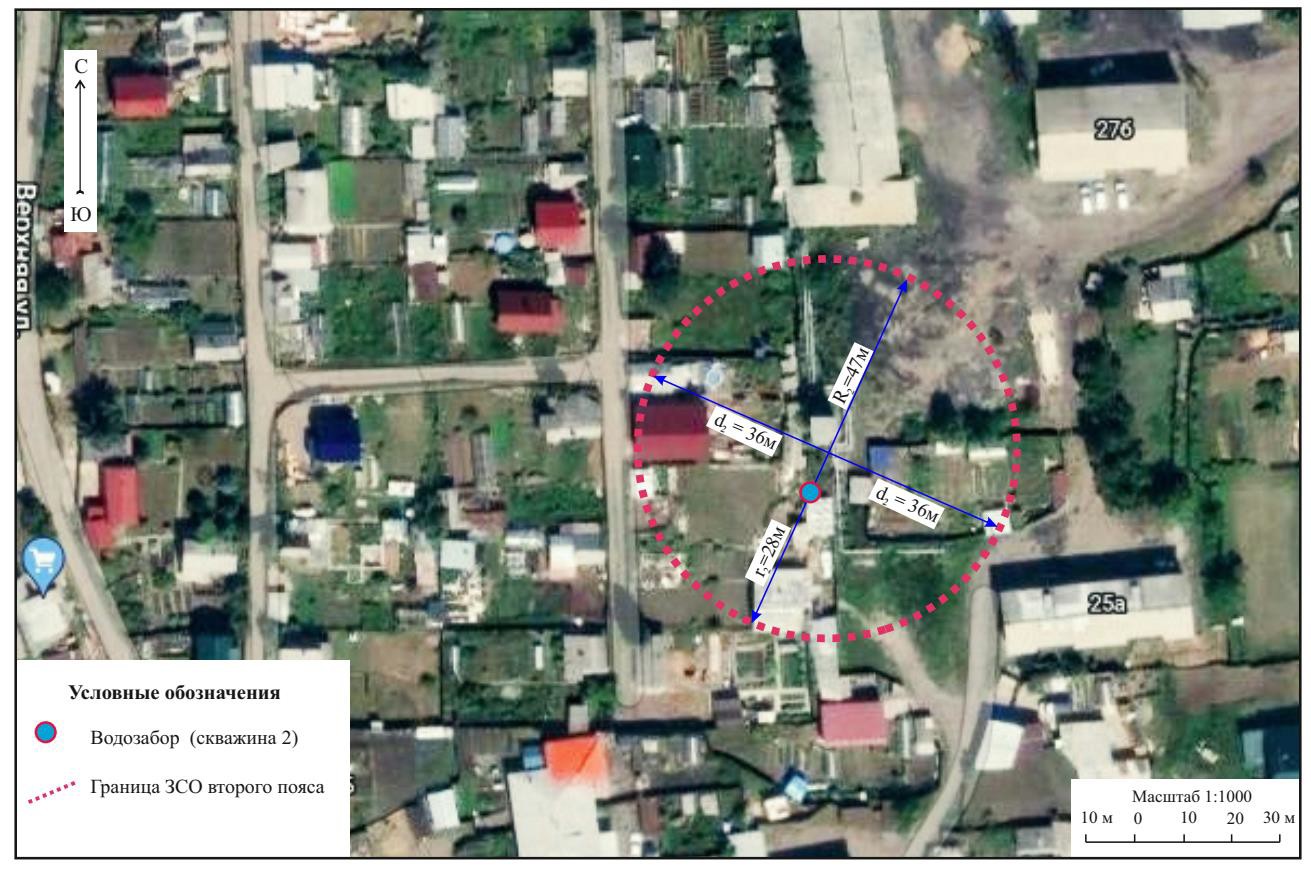 Рис. 3. План ЗСО второго пояса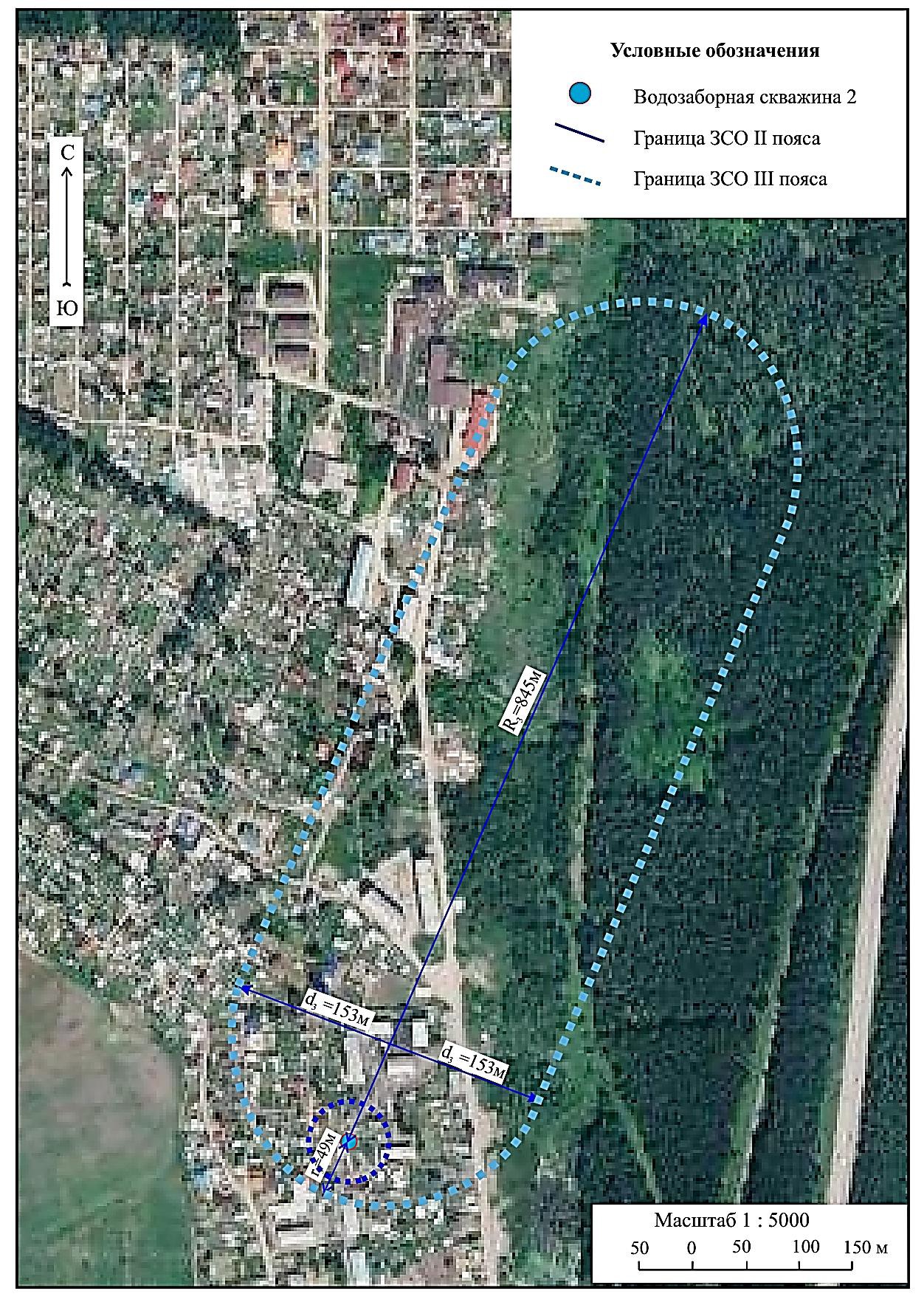 Рис.4. План ЗСО второго и третьего поясаПоясаРазмеры, мРазмеры, мРазмеры, мПоясаВниз по потокуВверх по потокуШирина (в одну сторону)Второй284736Третий49845153№п.п.№п.п.№  п.п. (по СанПиНу 2.1.4.1110-02,2.1.3684-21)№  п.п. (по СанПиНу 2.1.4.1110-02,2.1.3684-21)№  п.п. (по СанПиНу 2.1.4.1110-02,2.1.3684-21)Мероприятия по содержанию ЗСО1122233.2.1. Мероприятия по первому поясу3.2.1. Мероприятия по первому поясу3.2.1. Мероприятия по первому поясу3.2.1. Мероприятия по первому поясу3.2.1. Мероприятия по первому поясу3.2.1. Мероприятия по первому поясу223.2.1.13.2.1.13.2.1.1Спланировать территорию первого пояса ЗСО для отвода поверхностного стока за ее пределы, озеленить территорию. Произвести демонтаж водозабоной башни.333.2.1.23.2.1.23.2.1.2Не допускается посадка высокоствольных деревьев, все виды строительства, не имеющие непосредственного отношения к эксплуатации, реконструкции и расширению водопроводных сооружений, в том числе прокладка трубопроводов различного назначения, размещение жилых и хозяйственно-бытовых зданий, проживание людей, применение ядохимикатов и удобрений.443.2.1.4.3.2.1.4.3.2.1.4.Зацементировать устье скважины для предупреждения загрязнения подземных вод с поверхности земли. Водопроводные сооружения, расположенные в первом поясе зоны санитарной охраны, оборудованы с учетом предотвращения возможности загрязнения питьевой воды через оголовки и устья скважин, люки и переливные трубы резервуаров и устройства заливки насосов. Загрязнения исключены.5.1.5.1.В случае постоянного превышения допустимых концентраций (общего железа, марганца и мутности) организовать водоподготовку (оборудование водозабора очистными станциями, прил 4).5.2.5.2.Осуществлять производственный контроль качества подземных вод, извлекаемых водозабором, с периодичностью в соответствии СанПиН 2.1.3684-215.3.5.3.Направить информацию главе муниципального образования: о размерах поясов ЗСО и недопущении строительства   в   пределах   третьего   пояса   ЗСО   снарушением почвенного покрова без согласования учреждениями Роспотребнадзора.Мероприятия по второму и третьему поясамМероприятия по второму и третьему поясамМероприятия по второму и третьему поясамМероприятия по второму и третьему поясамМероприятия по второму и третьему поясамМероприятия по второму и третьему поясам663.2.2.13.2.2.13.2.2.1на территории отсутствуют все старые, бездействующие, дефектные или неправильно эксплуатируемые скважины, представляющие опасность в части возможности загрязнения продуктивного водоносного горизонта.773.2.2.23.2.2.23.2.2.2Бурение новых скважин и новое строительство, связанное с нарушением почвенного покрова, производится при обязательном согласовании с центром государственного санитарно-эпидемиологического надзора. В настоящее время отсутствует потребность в новых скважинах.883.2.2.33.2.2.33.2.2.3Запрещение закачки отработанных вод в подземные горизонты, подземного складирования твердых отходов и разработки недр земли.3.2.3. Мероприятия по второму поясу3.2.3. Мероприятия по второму поясу3.2.3. Мероприятия по второму поясу3.2.3. Мероприятия по второму поясу3.2.3. Мероприятия по второму поясу3.2.3. Мероприятия по второму поясу993.2.3.1.3.2.3.1.3.2.3.1.Не допускается:размещение кладбищ, скотомогильников, полей ассенизации, полей фильтрации, навозохранилищ, силосных траншей, животноводческих и птицеводческих предприятий и других объектов, обусловливающих опасность микробного загрязнения подземных вод;применение удобрений и ядохимикатов;рубка леса главного пользования и реконструкции.10103.2.3.2.3.2.3.2.3.2.3.2.Выполняются мероприятий по санитарному благоустройству	территории         (оборудование своевременная		замена	устройство водонепроницаемых выгребов, организация отвода поверхностного стока).11113.3.1.2.3.3.1.2.3.3.1.2.Не допускается спуск любых сточных вод, в том числе сточных вод водного транспорта, а также купание, стирка белья, водопой скота и другие виды водопользования, оказывающие влияние на качество воды.12123.3.2.2.3.3.2.2.3.3.2.2.Осуществляется контроль, в настоящее время отсутствует надобность в отведении территории для нового строительства жилых, промышленных и сельскохозяйственных объектов, а также согласование изменений технологий действующих предприятий, связанных с повышением степени опасности загрязнения сточными водами источника водоснабжения.13133.3.2.3.3.3.2.3.3.3.2.3.Не допускается отведения сточных вод в зоне водосбора источника водоснабжения, включая его притоки, не отвечающих гигиеническим требованиям к охране поверхностных вод.14143.3.3.1.3.3.3.1.3.3.3.1.Не производятся рубки леса главного пользования и реконструкции, а также закрепление за лесозаготовительными предприятиями древесины на корню      и лесосечного фонда     долгосрочного пользования. Допускаются только рубки ухода и санитарные рубки леса15153.3.3.2.Запрещение расположения стойбищ и выпаса скота, а также всякое другое использование водоема и земельных участков, лесных угодий в пределах прибрежной полосы шириной не менее 500 м, которое может привести к ухудшению качества или уменьшению количества воды источника водоснабжения.Запрещение расположения стойбищ и выпаса скота, а также всякое другое использование водоема и земельных участков, лесных угодий в пределах прибрежной полосы шириной не менее 500 м, которое может привести к ухудшению качества или уменьшению количества воды источника водоснабжения.16163.3.3.4.В границах второго пояса зоны санитарной охраны запрещается	сброс	промышленных, сельскохозяйственных, городских и ливневых сточных вод, содержание в которых химических веществ и микроорганизмов превышает установленные		санитарными		правилами гигиенические нормативы качества воды.В границах второго пояса зоны санитарной охраны запрещается	сброс	промышленных, сельскохозяйственных, городских и ливневых сточных вод, содержание в которых химических веществ и микроорганизмов превышает установленные		санитарными		правилами гигиенические нормативы качества воды.17173.3.3.5.Границы второго пояса ЗСО на пересечении дорог, пешеходных троп и пр. будут обозначены столбами со специальными знакамиГраницы второго пояса ЗСО на пересечении дорог, пешеходных троп и пр. будут обозначены столбами со специальными знаками18183.2.1.3Здания на территории оборудованы канализацией с отведением сточных вод в ближайшую систему бытовой канализации Сброс хозяйственно-бытовых стоков, образующихся на территории ЗСО третьего пояса осуществляется в водонепроницаемые выгреба с последующим вывозом на КОС г. Иркутска.Здания на территории оборудованы канализацией с отведением сточных вод в ближайшую систему бытовой канализации Сброс хозяйственно-бытовых стоков, образующихся на территории ЗСО третьего пояса осуществляется в водонепроницаемые выгреба с последующим вывозом на КОС г. Иркутска.19193.4.1. - 3.4.2.В пределах санитарно-защитной полосы водовода отсутствуют источники загрязнения почвы и грунтовых вод.Не допускается прокладка водоводов по территории свалок, полей ассенизации, полей фильтрации, полей орошения, кладбищ, скотомогильников, а также прокладкаВ пределах санитарно-защитной полосы водовода отсутствуют источники загрязнения почвы и грунтовых вод.Не допускается прокладка водоводов по территории свалок, полей ассенизации, полей фильтрации, полей орошения, кладбищ, скотомогильников, а также прокладка№ ппАдресКадастровый номер участка1Садоводство "Радист", участок № 3138:06:111418:5892Радист садоводческое товарищество уч. N 3338:06:111418:5913Иркутская область, Иркутский район, 1 км. Александровского тракта, падь “Малая топка”, садоводческое некоммерческое товарищество “Радист”, 3038:06:111418:5884Иркутская область, Иркутский район, 1 км Александровского тракта, падь "Малая Топка", садоводческое некоммерческое товарищество "Радист", 1938:06:111418:5775обл. Иркутская р. Иркутский Садоводство " Радист" уч. 1838:06:111418:5766Иркутская область, Иркутский район, 1 км Александровского тракта, падь "Малая топка" садоводческое некоммерческое товариществот "Радист",1638:06:111418:5747Иркутская область, Иркутский район, садоводческое некоммерческое товарищество "Радист"38:06:111418:110348Иркутская область, Иркутский район, 1 км Александровского тракта, падь «Малая Топка», садоводческое некоммерческое товарищество «Радист», 1438:06:111418:1289Иркутская область, Иркутский район, 1 км. Александровского тракта,38:06:111418:572падь "Малая топка", садоводческое некоммерческое товарищество "Радист", 1310Иркутская область, Иркутский район, 1 км Александровского тракта, падь "Малая топка", садоводческое некоммерческое товарищество "Радист", участок 438:06:111418:11511обл. Иркутская р. Иркутский с.н.т Радист, дом 538:06:111418:56612Иркутская область, Иркутский район, п. Малая Топка, садоводческое некоммерческое товарищество "Заря", участок № 4838:06:111418:716513Иркутская область, Иркутский район, 1 км Александровского тракта, падь "Малая Топка" садоводческое некоммерческое товарищество "Радист", участок №...38:06:111418:58714Иркутская область, Иркутский район, 1 км Александровского тракта, падь "Малая топка", садоводческое некоммерческое товарищество "Радист", участок №2838:06:111418:58615Иркутская область, Иркутский район, 1 км. Александровского тракта, падь "Малая топка", садоводческое некоммерческое товарищество "Радист", 2738:06:111418:58516обл. Иркутская р. Иркутский Садоводство " Радист" уч.2638:06:111418:58417Иркутская область, Иркутский район, Садоводство " Радист" уч.2338:06:111418:58118Иркутская обл., р-н Иркутский, 1 км Александровского тракта,38:06:111418:582падь "Малая топка" садоводческое некоммерческое товарищество "Радист", 2419обл. Иркутская р. Иркутский Садоводство " Радист" уч.2538:06:111418:58320обл. Иркутская р. Иркутский Садоводство " Радист" уч. 1038:06:111418:57021Иркутская область, Иркутский район, 1 км Александровского тракта, падь "Малая Топка", садоводческое некоммерческое товарищество "Радист", участок №...38:06:111418:57122п. Малая Топка, территория садоводческого некоммерческого товарищества "Радист" ,1238:06:111418:8923Иркутская область, Иркутский район, 1 км Александровского тракта, падь «Малая Топка», садоводческое некоммерческое товарищество «Радист», 838:06:111418:12924обл. Иркутская р. Иркутский Садоводство " Радист" уч. 938:06:111418:56925Иркутская область, Иркутский район, садоводческое некоммерческое товарищество "Заря", уч.238:06:111418:8526Иркутская область, Иркутский район, садоводческое товарищество «Заря», участок № 338:06:111418:41927Иркутская область, Иркутский район, садоводческое некоммерческое товарищество "Заря", участок № 1, в районе п. Малая Топка38:06:111418:41828р-н Иркутский п. Малая Топка ул. Ключевая 3838:06:110301:8929Иркутская область, р-н Иркутский, п. Малая Топка, ул. Ключевая, 38 "б"38:06:110301:2230Иркутская область, Иркутский район, п. Малая Топка, ул. Ключевая, 38-а38:06:110301:2031Иркутская обл., Иркутский р-н, п. Малая Топка, ул.Ключевая, 29 б38:06:110301:3232Иркутская область, Иркутский район, п. Малая Топка, ул. Ключевая, 29 "в"38:06:110301:4933Иркутская область, Иркутский район, п. Малая Топка, ул. Ключевая, 29"а"38:06:110301:5034Иркутская область, Иркутский район, п. Малая Топка, ул. Ключевая, 36«А»38:06:110301:61835Иркутская область, Иркутский район, п. Малая Топка, ул. Ключевая, 36 "Б/1"38:06:110301:85836Иркутская область, Иркутский район, п. Малая Топка, ул. Ключевая, 41 "б"38:06:110301:1837р-н Иркутский п. Малая Топка ул. Ключевая 49"а"38:06:110301:9238Иркутская область, Иркутский район, п. Малая Топка, ул. Ключевая, 31-138:06:110301:3339Иркутская область, Иркутский район, п. Малая Топка, ул. Ключевая, 31-238:06:110301:12240Иркутская область, Иркутский район, п.Малая Топка, ул.Ключевая, 28 "а"38:06:110301:5341Иркутская область, Иркутский район, п. Малая Топка, ул. Ключевая, 34-238:06:110301:61542Иркутская область, Иркутский район, п. Малая Топка, ул. Ключевая, 36-238:06:110301:86643р-н Иркутский п. Малая Топка ул. Ключевая 2338:06:110301:3044Иркутская область, Иркутский район, п. Малая Топка, ул. Ключевая, 1738:06:110301:58245Иркутская область, Иркутский район, п. Малая Топка, ул. Ключевая, 17 "А"38:06:110301:58346Иркутская область, Иркутский район, п. Малая Топка, ул. Ключевая, 2538:06:111418:7923